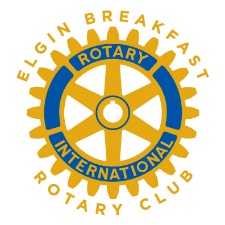 Elgin Breakfast Rotary ClubNEW MEMBER APPLICATIONPERSONAL INFORMATIONLast Name: __________________________ First name: _______________________ Middle Initial: ____Nickname: __________________________ (As it is to appear on name badge – 8-letter maximum) Home Address: _________________________________ City: ____________________ ZIP: ___________Home Phone: _______________________________ Cell: ______________________________________Email: ________________________________________________ BUSINESS INFORMATIONBusiness Name: ________________________________________________________________________Business Address:_____________________________________ City: ________________ Zip: _________Business Phone: _________________________ Ext: _________Preferred Mailing Address (circle one):  Home / Office      Preferred Phone (circle one):  Home / Office / CellMEMBER PROFILE AS IT IS TO APPEAR IN CLUB NEWSLETTERSpouse Name: _________________________________ Wedding Anniversary: _____________________Member’s Birthday: _____ / _____ / ________                 Spouse Birthday: ____ / _____ / _________Family Information: ________________________________________________________________________________Education Background: _____________________________________________________________________________Hobbies / Interests: ________________________________________________________________________________Other Civic / Community Involvement: __________________________________________________________________________________________________________________________________________________________________Brief Description of your vocation: ______________________________________________________________________________________________________________________________________________________________________Prior Rotary Membership (circle one): Yes / No  If so: Where: _______________________________________________ When: ______________________ Prior Rotary Positions: __________________________________________________For Club UseSponsor: ____________________________________ Classification: ____________________________Date Proposed: ____ / ___ / ______ Date Approved: ___ / ___ / ______ Date Pinned: ___ / ___ / ______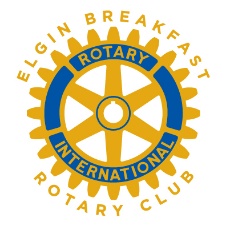 Elgin Breakfast Rotary ClubUNDERSTANDING OF AGREEMENTThe following provides an overview of the Elgin Breakfast Rotary Club objectives and understanding of agreement to become a member.OBJECT OF ROTARYEncourage and foster the ideal of service as a basis of worthy enterprise and, in particular, to encourage and foster:FIRST - The development of acquaintance as an opportunity for serviceSECOND - High ethical standards in business and professions; the recognition of the worthiness of all useful occupations; and the dignifying by each Rotarian of his / her occupation as an opportunity to serve societyTHIIRD - The application of the ideal of service by every Rotarian to his / her personal, business, and community lifeFOURTH - The advancement of international understanding, goodwill, and peace through a world fellowship of business and professional persons united in the ideal of serviceTHE FOUR WAY TESTIs it the TRUTH?Is it FAIR to all concerned?Will it build GOODWILL and BETTER FRIENDSHIPS?Will it be BENEFICIAL to all concerned?COMMUNITY, NATIONAL, INTERNATIONAL AFFAIRSThe Club shall not express an opinion on any pending controversial public measureThe Club shall not endorse or recommend any candidate for public office, and shall not discuss at any Club meeting, the merits or demerits of any such candidateThis Club shall not circulate resolutions or views, nor take any corporate action, dealing with local, state, national, or international affairs of a public natureThis Club shall not direct appeals to clubs, peoples or governments, or circulate letters, speeches, or proposed plans for the solution of specific problems of a political natureCLASSIFICATIONSYour membership classification is based on the principal activity of your business or profession. You must devote at least 60% of your working time to the work or activity that your classification describes. If the nature of your business changes substantially, or you change occupations, your classification will be amended to reflect your new occupation.ATTENDANCEFormal meetings are held on the first Thursday of each month with a minimum of 10 planned for the year. We ask that members strive to attend a minimum of seven (70%) of those 10 meetings. If you cannot attend a meeting in person, you can join through our Facebook Live account, or attend a make-up meeting at another Club. In addition, the Club carries out a monthly service project and social outing. We keep our fourth week open for educational opportunities via ZOOM, and / or other events and activities that may come up during the year. Rotary International requires two Club activities per month and we ask that members strive to attend a minimum of two Club events per month. For example, this could be a formal meeting and a social event or a social event and service project. DUES STRUCTURE“Document Attached”FUND RAISINGEach year the Club raises funds for the Rotary Foundation and Polio Plus. These are NOT mandatory but we ask all members to consider supporting one or both of these efforts if possible. The Rotary Foundation request is $100 and Polio Plus is $75. New members will receive information about the Rotary Foundation and Polio Plus from the Foundation Chair to help educate them about the two programs. New members will also learn how their donations can help them become Paul Harris Fellows.OTHER CONSIDERATIONSWe also encourage members to participate in the monthly 50-50, raffles and club events as proceeds from these activities help support club operations, scholarships and community support.  AGREEMENT & AUTHORIZATIONI have read this document and I agree, if accepted as a member of the Elgin Breakfast Rotary Club, to abide by the principals, attendance, and financial requirements as outlined in this document; and further authorize the Elgin Breakfast Rotary Club to publish my name in their email for consideration of membership.Signature:  ______________________________________________________  Date: ________________Prospective MemberSignature: _______________________________________________________  Date: _________________SponsorSignature: ________________________________________________________ Date: _________________Club Secretary ApprovalRetain a copy for your records, sign and return the originals to President or Club SecretaryElgin Breakfast Rotary Club NEW DUES STRUCTURE AND CLASSIFICATION ATTACHMENTEffective July 1, 2022CORPORATE MEMBER - $800 per year / $200 per quarterIncludes Annual Fund and Polio Plus contribution of $175CURRENT INDIVIDUAL MEMBERSHIP - $400 per year / $100 per quarterAnnual Fund and Polio Plus donation optional and pay on your ownAll current members have the option to convert to this membership NEW YEAR ONE INDIVIDUAL MEMBERSHIP - $348 per year / $87 per quarterAnnual Fund and Polio Plus donation optional and pay on your ownFirst year special promotion as part of our recruitment strategyNOTE: Year One promotional memberships move to current individual rate in year 2OPTIONAL MONTHLY PAYMENT VIA AUTO-PAY$67 per month for Corporate members$34 per month for current individual members$29 per month for new year one individual membership